Тема: «Двузначные числа. Закрепление». 1 классЦель: Закрепить  умения учащихся читать, записывать двузначные числа, совершенствовать умения складывать  и вычитать однозначные и  двузначные числа без перехода через разряд.Задачи урока:Создавать условия для формирования УУД.Создавать условия для развития у школьников умений работать, соблюдая временной режим.Обеспечить развитие у учеников  монологической  и диалогической речи.Развивать устные вычислительные навыки, мышление, творческое воображение, внимание, память, аккуратность в письме, интерес к предмету.Воспитывать положительное отношение к учебному процессу,  культуру поведения на уроке, аккуратность, самостоятельность.Формирование  универсальных  учебных  действий:1. Регулятивные УУД:- формулировать тему и цель урока с помощью учителя;- определять успешность выполнения задания в диалоге с учителем.2. Познавательные УУД:- наблюдать и делать выводы.3. Коммуникативные УУД:- слушать и понимать речь своих товарищей, умение работать в парах, вести диалог.4. Личностные УУД:- формировать положительную учебную мотивацию, навыки самооценки, понимание смысла учебной деятельности.Тип урока: Урок закрепление изученного материалаОсновные понятия: двузначное число, круглое числоРесурсы: - основные: учебник «Математика» 1 класс Н.Б. Истомина, - дополнительные: калькуляторы, карточки для работы в группах, цветные жетоны (красные, жёлтые, зелёные, синие, розовые, оранжевые);  презентация, интерактивная доска, компьютер.Ход урока.Организационный   момент.Мотивация учебной деятельностиВы пришли сюда …(учиться),Не лениться, а …  (трудиться).Только тот, кто много … (знает),В жизни что-то  …  (достигает).-   Я надеюсь, что на уроке вы будете активны, внимательны и достигните хороших результатов.- Сегодня на уроке  мы отправимся впутешествие морское к дальним островам по большим и малым волнам.- А кто знает, какое средство передвижения используют при путешествии по морю. (корабль)- А кто на корабле главный? (капитан)- А кто  помогает капитану? (команда)- Так вот, вы будете командой, а  я  вашим капитаном. Вот наш корабль.Он – наш друг, большой и мудрый,Не даст скучать и унывать.Заставит вас считать и думать,Поможет новое узнать.Устный счёт-  А чтобы наш корабль поплыл нам надо его заправить правильными ответами.Ждёт нас сегодня работа важная.В математике любая работаНе обходится без устного счёта.(слайд № 3)6 + 2 + 2 +10 +30 - 20 + 5 + 4 - 9 = 30- Дети, а для чего мы выполняли это задание?(Закрепляли навыки сложения и вычитания двузначных круглых десятков, двузначных чисел и единиц;  заправили корабль)- Молодцы! Вперёд!Актуализация знаний. - Ребята, отгадайте загадки:      (слайд №4)Ёжик вырос в 10  раз, получился … (дикобраз). Сели на страничке 33 сестрички. Сели рядом – не молчат, нам загадки говорят.     (буквы) 12 братьев равно называются и разными делами занимаются. (месяцы года). - Какие числа вы увидели в загадках? (10, 33, 12 – двузначные, круглые)- Какое лишнее? Почему?(10 – оно круглое;  33 – цифру 3 используем для записи количества десятков и количества единиц)III. Постановка цели урока,  учебных задач.- Какие действия мы умеем выполнять с двузначными числами? (складывать, вычитать и сравнивать)- Как вы думаете,  с какой целью мы отправляемся в путешествие?(закрепить знания о двузначных числах)IV. Работа в тетради  - Мы знаем, что на корабле есть бортжурнал. В этот журнал записывают всё, что происходит с кораблём и командой во время плавания. Вот и мы сегодня его будем вести.  Записи нужно выполнять очень аккуратно. Поэтому сядем, все правильно  и представим, что вы будущие капитаны. Возьмите свои  бортжурналы  и запишите дату «23 апреля, Классная работа». (листы А-4 оформлены в морской тематике и на них наклеены тетрадные листы, в которых дети будут писать)(слайд № 5)- Смотрите, как разыгралось море, какие страшные волны, а кто знает, как называется такая погода на море, когда сильный и ветер и большие волны? ( шторм)- Это опасно для корабля? (да).- Давайте успокоим  море и решим волшебную морскую задачку.У вас на столах лежат голубые карточки. Прочитайте задачу.(один ребёнок читает)(слайд № 6)«На морской полянке весело играли 10 осьминожков. Потом приплыли ещё 5 осьминожков.  Сколько всего осьминожков стали играть?»(слайд № 7)- Обозначим осьминожков кружками.  Верно ли записано условие задачи? OOOOOOOОOOOOOКто сможет дополнить условие?  (1 ученик дополняет запись условия задачи)OOOOOOOOOOOOOOO- Кто сможет выбрать верное решение задачи?   (слайд № 8)(один выходит и с помощью триггеров выбирает на доске  одно решение задачи: 10-5;  10+5;  15-5;  15-10.  10+5=15 (ос.)Ответ: 15 осьминожков. - Молодцы! Волны уже не такие страшные и мы можем продолжать плавание.V.Физминутка. (слайд № 9)Давайте дети покажем, какие мы отличные матросы и умеем легко справляться с заданиями.Мы в строю шагаем браво,Мы науки познаём.И налево и направоИ, конечно же, кругом.Много ль надо нам ребятаДля умелых наших рук?Нарисуем 2 квадрата,А на них огромный круг,А внутри ещё кружочки,Треугольный колпачокВот и вышел очень, оченьРазвесёлый морячок.(слайд № 10)-Смотрите, ребята! Впереди виднеется какой – то остров.Давайте подплывём к нему поближе.  (слайд № 11)- Это остров «Сообразилия».  А на нём  кто-то есть.VI. Работа с учебником в парах. (слайд № 12)- Глядите-ка,  обезьяны. Они нас как будто ждали. ( - Здравствуйте,  ребята! Мы тоже ходим в школу. Нам дали  задание, но мы никак не можем его выполнить. Можете ли вы нам помочь?)- Откройте учебник на стр.  в которой 8 дес. 1 единица,  №,  в котором 8 ед., 1 дес.,   а сотни не называю (№  218). Прочитайте задание.(Задание:  Найди значения выражений)- Дети давайте сделаем прогностическую оценку. Поставьте у себя в бортжурналах на полях: +, если считаете что справитесь с заданием; + - , если справитесь, но допустите 1-2 ошибки;     - , если допустите более 2 ошибок. И обведите свою оценку в кружок.(дети выставляют у себя на полях  +;  +-;   - )- Работать будете в парах. Вспомним  «Правила работы в паре»(дети проговаривают вслух и вывешиваются правила на доске)1. Работать вместе, сообща;2. Мнение каждого важно и ценно;3. Проявлять терпение;4. Говорить шёпотом, не мешая другим командам.(дети выполняют решение в «Бортжурналах»)- Проверяем с помощью беспроводной мыши. Начинает…   (те дети, которые получили жетоны: жетон «красный» - 1-я пара решившая все примеры, «жёлтый» - 2-я, «зелёный» - 3-я, «синий» - 4-я, «розовый» -  5-я,  «оранжевый» - 6-я пара озвучивают по очереди ответы, выбирая из предложенных на доске, а остальные проверяют.(Во время проверки дети работают мышью, выбирают правильный ответ и передают её друг другу,  на доске появляются ответы.)- Дети,  теперь поставьте у себя на полях  в бортжурналах вторую оценку  «+»,  если справились с заданием; «+-»,  если справились, но допустили 1-2 ошибки;  «-», если допустите более 2 ошибок.- Поднимите руки те, у кого совпали оценки. Хорошо. А у кого не совпали, то вам ещё надо потренироваться над прогностической самооценкой.(слайд № 13) (- Вот спасибо! Теперь мы можем и поиграть в нашу любимую игру.) - Ребята, а с какой целью мы выполняли  № 218?(закрепляли навыки сложения и вычитания  круглых десятков и однозначных чисел)-  Отправляемся дальше. Следующий виден остров на горизонте. - Ой, ребята прямо к нам направляется пиратский корабль.(Включается видеоотрывок с «песней пиратов»  слайд № 14) (слайд № 15)(- Вот вы и попались! Посылали мы  письма вам с заданиями, так вы нам и не ответили.  Может вы вовсе и не ученики? Может вас взять к себе на корабль палубу драить?  - Ладно! Мы сегодня добрые и можем отпустить тех, кто выполнит задание без ошибок. А кто не справиться, тот и останется у нас палубу чистить.)- Что будем делать? А давайте, мы сейчас выполним задание пиратов.V. Комментированное письмо- У вас на столах сиреневые конверты – это письма от пиратов.  Откройте их. Прочитайте задание. (один ученик читает задание вслух:«Поставь знаки >, <  или  =, чтобы получились верные записи»)(слайд № 16)(параллельно комментариям детей на слайдах идёт демонстрация)- Вся ли наша команда справилась? Что мы сейчас делали, для чего?(закрепляли умения сравнивать единицы длины)- Вот молодцы!  (слайд № 17)(- Ну, что ж, придётся отпустить вас. Плывите  и больше не попадайтесь нам  на пути!)- Поплыли ребята скорее отсюда.Дети, с этими пиратами я даже сбилась с курса. Давайте выберем самый короткий путь,  по которому  поплывём дальше. ( С помощью триггеров выбирают дети у доски самый короткий путь – он меняет цвет)(слайд № 18)-Вот и остров «Чудес».  Живут на этом острове волшебники. (слайд № 19)VI. Самостоятельная работа. Работа с учебником, в тетради.(слайд № 20) - В школе «Волшебников» произошли странные вещи, ученики перепутали заклинания и вот что получилось – Магистр превратился в слона.(- Помогите мне обратно стать волшебником. Для этого вам надо выполнить задание  в печатной тетради на с. 62, № 142)- Надо вписать пропущенные числа, чтобы получились верные равенства  без ошибок, а то не получится превращение.Задание выполняете самостоятельно по вариантам : 1вариант - 1 столбик; 2 вариант – 2 столбик.   1 вариант                            2 вариант           1 дм 7см = … 17см               15мм = … 1см … 5мм2 дм = … 20 см                      34 см = …3дм … 4см2 дм 3 см = … 23 см             40 мм = … 4смВзаимопроверка решений.  Игра «Я - учитель».-  Дети, глазами найдите себе пару, обменяйтесь с этим учеником листами и  с помощью волшебных карандашей проверьте решённые примеры друг у друга. Нам нельзя ошибаться.( включается слайд № 21 для проверки)- Дети, для чего мы выполняли  это задание? ( закрепляли умения работать с именованными числами)( слайд № 22)(-Вот спасибо!  Вы помогли мне превратиться обратно в Магистра волшебства.) - А теперь вперёд плывём к родным берегам.(слайд №23)VII. Итог урока. - Подошло наше путешествие к концу. Впереди на горизонте виден наш остров знаний под названием «Школа». - Ну вот, мы и вернулись к родным берегам. Вы все показали, какие вы отважные, старательные, дружные. - Что закрепляли сегодня на уроке?- Какие виды заданий выполняли?-А что их всех объединяло?(двузначные числа)VIII.Рефлексия (слайд № 24)(флажки  заранее лежат  у детей на партах)- Проведём самооценку. Закрепите на наш корабль:- зелёные флажки, если  вам удалось справиться со всеми заданиями- жёлтые, если было на уроке интересно, но возникали трудности;- синие, если на уроке вам было скучно и неинтересно.( если дети поместили синие  флажки, то после урока выяснить причину)- А теперь дети оцените работу товарищей.  Возьмите похвалюшки из розовых конвертов и передайте одному из ребят. Но при этом вы должны обосновать свой выбор, почему вы даёте похвалюшку своему однокласснику.- Спасибо всем. Урок окончен.Ф.И. ученика____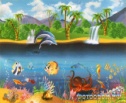 30 + 20 - 40 =3 + 2 –4= 60 – 20 + 50= 6 - 2 + 5= 80 – 60 + 40=8 - 6 + 4 =     20 + 70 - 60 =2 + 7 –6=     60 - 30 + 50=6 - 3 + 5 =     90 – 20 –30=  9 - 2 – 3=       4 дм 8 см>4 дм 6 см8 дм=83 см6 дм 7 см<7 дм62 см<6 дм 4 см34 см>3 дм 2 см50 см=5 дм